dok. št. 722-1/2018-330OD DIPLOME DO POLNE LICENCE ZA POKLIC UČITELJA!KAKO NAJTI UČITELJSKO DELO BREZ STROKOVNEGA IZPITA?KAJ PONUJA DRŽAVA ZA IZPOLNITEV ZAHTEV REGULIRANEGA POKLICA UČITELJ?POGOJEV ZA OPRAVLJANJE STROKOVNEGA IZPITA V VIZ?!ZAHTEVE STROKOVNEGA IZPITA NA PODROČJU VZGOJE IN IZOBRAŽEVANJA?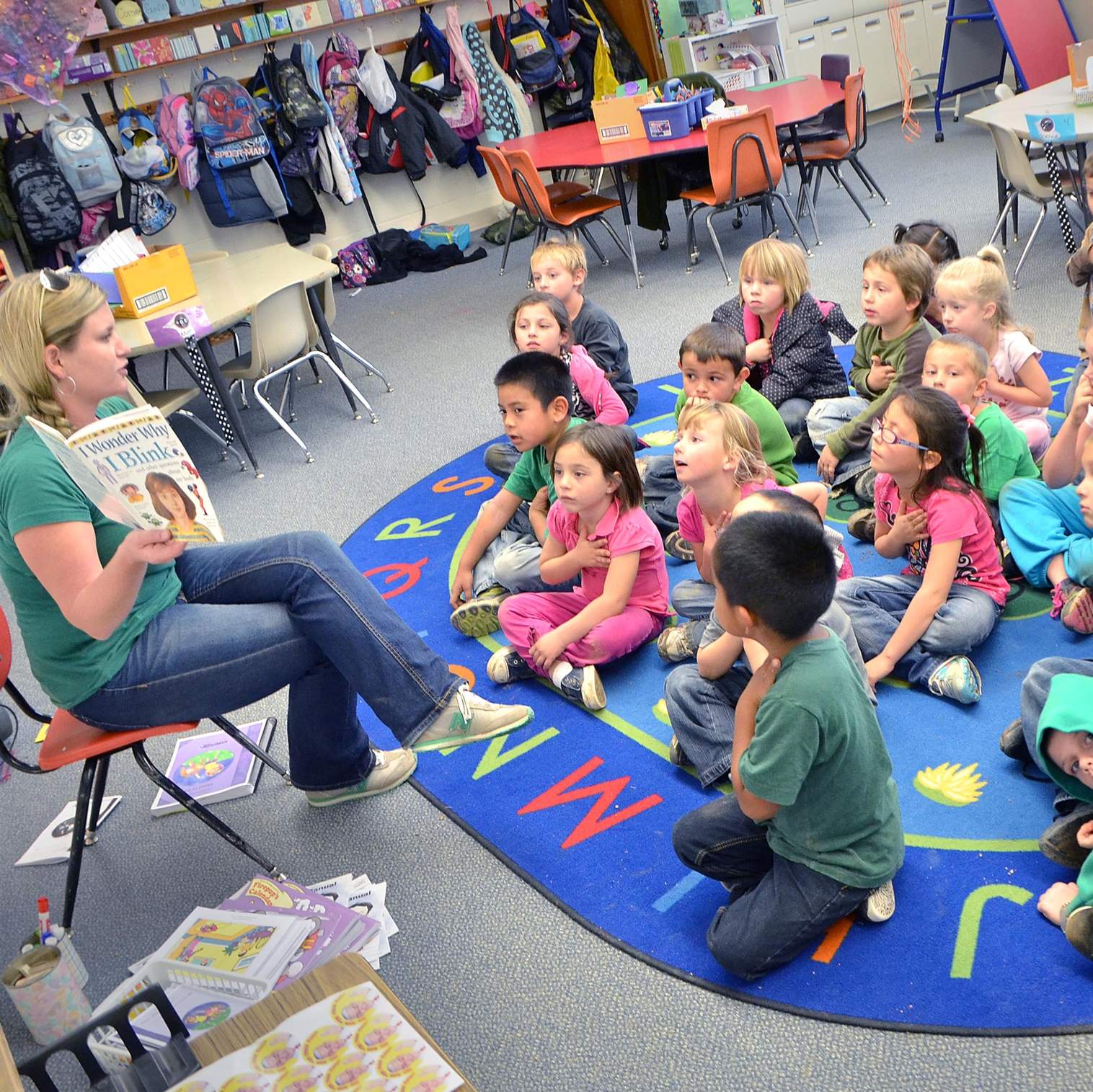 Ze več info.: sabina.znidarsic-zagar@uni-lj.siwww.kc.uni-lj.siFacebook: Karierni centri UL 